Cпециалисты, оказывающие платные услуги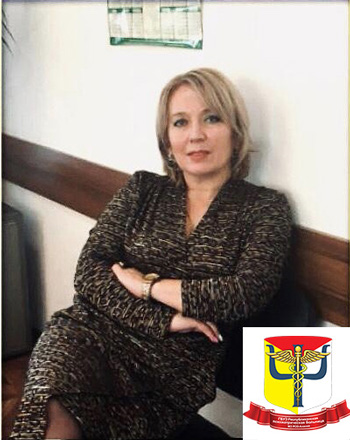 Хубежова Жанна ПетровнаЗаместитель главного врача по медицинской частиОкончила Северо-Осетинскую медицинскую академию в 1998г.Стаж работы  18 летПервая  квалификационная категория8-906-188-86-68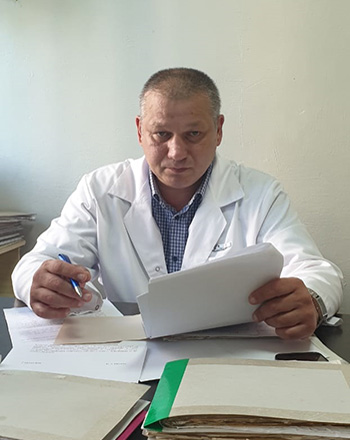 Гагиев Чермен МуртазовичЗаведующий диспансерным отделением Окончил Северо-Осетинскую медицинскую академию в 1995г.Стаж работы 12 месяцев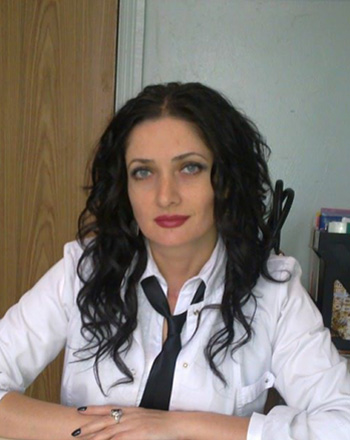 Гатциева Оксана ВалерьевнаВрач-психиатр участковыйОкончила Северо-Осетинскую медицинскую академию в 2001г.Стаж работы   20 лет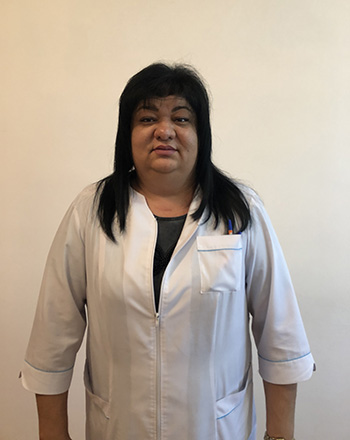 Толасова Тамара ГеоргиевнаЗаведующая отделением, врач-психиатрОкончила Северо-Осетинскую медицинскую академию в 1999г.Стаж работы   13 лет8-906-188-66-67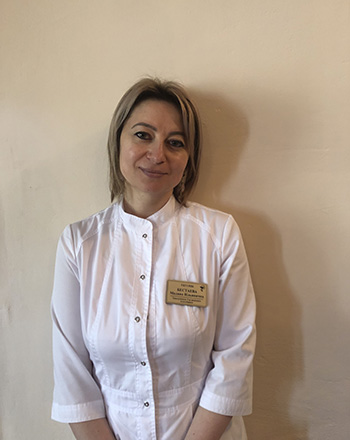 Бестаева Мадина ИльиничнаЗаведующая отделением, врач-психиатрОкончила Северо-Осетинский медицинский институт в 1997г.Стаж работы  15 лет, 3 месяца8-906-188-22-24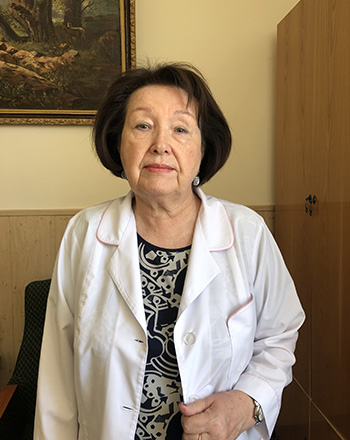 Бициева Роза ХаритоновнаЗаведующий отделением, врач судебно-психиатрический экспертОкончила Северо-Осетинский медицинский институт в 1966г.Стаж работы  51 год, 8 месяцевВысшая   квалификационная  категорияЗаслуженный врач РФ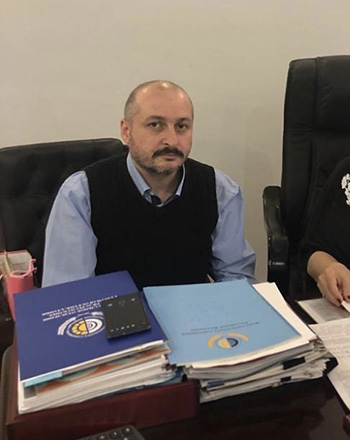 Кодзаев Эрик ХазбиевичЗаведующий отделением, врач-психиатр детскийОкончила Северо-Осетинскую медицинскую академию в 2000г.Стаж работы  16 лет8-906-188-33-37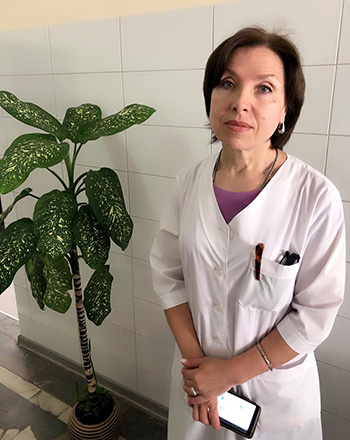 Гудиева Ирина ЮрьевнаЗаведующая спец. отделением, врач-психиатрОкончила Северо-Осетинский медицинский институт в 1987г.Стаж работы 14 летВысшая  квалификационная категория8-906-188-11-19